Извещениео запросе котировок цен № ЗК/27-ВВРЗ/2022Уважаемые господа!Акционерное общество «Вагонреммаш» (АО «ВРМ») в лице Воронежского ВРЗ АО «ВРМ» (далее – Заказчик) сообщает о проведении запроса котировок цен №  ЗК/27 -ВВРЗ/2022 с целью выбора организации на право заключения Договора  на проведение геодезической съемки подъездных и внутризаводских  железнодорожных путей необщего пользования с составлением продольного профиля, плана пути (инв.№2078/2, инв.№4764/1, инв.№3206, инв.№3320, инв.№3984, инв.№3986, инв.№4620, инв.№4763, инв.№4766, инв.№ 4767, инв.№4768, инв.№5167, инв.№6572, инв.№2248, инв.№2301, инв.№2305, инв.№2308, инв.№2312, инв.№2315, инв.№2319, инв.№2323, инв.№2326, инв.№2329, инв.№2354, инв.№2357, инв.№2360, инв.№2388, инв.№2065, инв.№2066, инв.№2070, инв.№2074, инв.№2082, инв.№2086, инв.№2089, инв.№2093, инв.№2097, инв.№2117, инв.№2142, инв.№2143, инв.№2147, инв.№2155, инв.№2169, инв.№2184, инв.№2185, инв.№2190, инв.№5201, инв.№5250, инв.№3887), находящихся на балансовом учете Воронежского ВРЗ АО «ВРМ», расположенного по адресу: г. Воронеж, пер. Богдана Хмельницкого, д.1, в 2022 году.Котировочные заявки подаются в письменной форме в запечатанных конвертах до 10-00 часов московского времени «23» сентября 2022 г. по адресу: 394010, г. Воронеж, пер. Богдана Хмельницкого, д. 1, каб. 12.Организатором запроса котировок цен является Воронежский ВРЗ АО «ВРМ» в лице энерго-механического отдела (далее Организатор).  Представитель Организатора, участвующий в организации и проведении запроса котировок –Саввина Ирина Михайловна, тел. 8 (962) 328-86-55, e -mail: savvina@vwrz.ru. Извещение о проведении запроса котировок цен № ЗК/27-ВВРЗ/2022 размещено на официальном сайте АО «ВРМ» www.vagonremmash.ru, (раздел «Тендеры») и на сайте www.vwrz.ru (раздел «Тендеры») (далее – сайты).Предметом запроса котировок цен является оказание услуг по проведению геодезической съемки подъездных и внутризаводских  железнодорожных путей необщего пользования с составлением продольного профиля, плана пути (инв.№2078/2, инв.№4764/1, инв.№3206, инв.№3320, инв.№3984, инв.№3986, инв.№4620, инв.№4763, инв.№4766, инв.№ 4767, инв.№4768, инв.№5167, инв.№6572, инв.№2248, инв.№2301, инв.№2305, инв.№2308, инв.№2312, инв.№2315, инв.№2319, инв.№2323, инв.№2326, инв.№2329, инв.№2354, инв.№2357, инв.№2360, инв.№2388, инв.№2065, инв.№2066, инв.№2070, инв.№2074, инв.№2082, инв.№2086, инв.№2089, инв.№2093, инв.№2097, инв.№2117, инв.№2142, инв.№2143, инв.№2147, инв.№2155, инв.№2169, инв.№2184, инв.№2185, инв.№2190, инв.№5201, инв.№5250, инв.№3887), находящихся на балансовом учете Воронежского ВРЗ АО «ВРМ», расположенного по адресу: г. Воронеж, пер. Богдана Хмельницкого, д.1, в 2022 году.Начальная (максимальная) цена Договора составляет: 800 000 (восемьсот) рублей 00 копеек, без учета НДС; 160 000 (сто шестьдесят тысяч) рублей 00 копеек - НДС, с учетом НДС 20 % - 960 000 (девятьсот шестьдесят тысяч) рублей 00 копеек.В случае изменения налогового законодательства виды и ставки налогов будут применяться в соответствии с такими изменениями.Настоящим приглашаем Вас принять участие в запросе котировок цен на нижеизложенных условиях (прилагаются).Председатель конкурсной комиссииВоронежского ВРЗ  АО «ВРМ»		                                        Г.В. Ижокин                                              УТВЕРЖДАЮЗапрос котировок цен № ЗК/27-ВВРЗ/20221. Условия запроса котировок цен1.1. Участниками по настоящему запросу котировок цен признаются лица, представившие котировочную заявку в порядке и сроки, установленные в настоящем запросе котировок цен.1.2. Участник несет все расходы и убытки, связанные с подготовкой и подачей своей котировочной заявки. Заказчик и организатор не несут никакой ответственности по расходам и убыткам, понесенным участниками в связи с их участием в настоящем запросе котировок цен.1.3. Документы, представленные участниками в составе котировочных заявок, возврату не подлежат.1.4.  Срок вскрытия конвертов с заявками может быть перенесен.1.5. Котировочные заявки рассматриваются как обязательства участников. Заказчик вправе требовать от Участника, предложившего лучшую котировочную заявку, заключения договора на условиях, указанных в его котировочной заявке.1.6. Заказчик оставляет за собой право прекратить процедуру проведения запроса котировок цен и отказаться от всех предложений в любое время до подведения его итогов без объяснения причин, не неся при этом никакой ответственности перед участниками, которым такое действие может принести убытки.1.7. Котировочная документация и иная информация о запросе котировок цен размещается на официальном сайте АО «ВРМ» www.vagonremmash.ru, (раздел «Тендеры») и на сайте  www.vwrz.ru (раздел «Тендеры») (далее – сайты).1.8. Конфиденциальная информация, ставшая известной сторонам, при проведении настоящего запроса котировок цен не может быть передана третьим лицам за исключением случаев, предусмотренных законодательством Российской Федерации.1.9. Заказчик вправе принять решение о внесении изменений в извещение о проведении запроса котировок и котировочную документацию не позднее, чем за 1 рабочий день до даты окончания подачи заявок.1.10. Заказчик размещает дополнение и изменение, внесенные в извещение о проведении запроса котировок и в настоящую котировочную документацию, в соответствии с п.1.7. настоящей котировочной документации, в день принятия решения о внесении изменений.1.11. В случае внесения изменений позднее, чем за 2 (два) рабочих дня до даты окончания подачи заявок, заказчик обязан продлить срок подачи котировочных заявок таким образом, чтобы со дня внесенных в извещение и котировочную документацию изменений до даты окончания срока подачи заявок оставалось не менее 5 (пяти) дней.1.12. Запрос о разъяснении котировочной документации, может быть направлен с момента отправки котировочной документации,  не позднее, чем за 2 (два) рабочих дня до окончания срока подачи заявок на участие в запросе котировок.1.13. Запрос от юридического лица оформляется на фирменном бланке участника запроса котировок (при наличии), заверяется уполномоченным лицом участника.1.14. Запрос о разъяснении котировочной документации, полученный от участника позднее установленного срока, не подлежит рассмотрению.1.15. Разъяснения котировочной документации размещаются в соответствии с п.1.7. настоящей котировочной документацией в течение 2 (двух) дней со дня  поступления запроса, но не позднее срока окончания подачи котировочных заявок.2. Котировочная заявка2.1. Котировочная заявка должна состоять из документов, требуемых в соответствии с условиями настоящего запроса котировок цен.2.2. Участник, вправе подать только одну котировочную заявку. Внесение изменений в котировочную заявку не допускается. В случае если Участник подает более одной котировочной заявки, а ранее поданные им котировочные заявки не отозваны, все котировочные заявки, предоставленные Участником, отклоняются.2.3. Котировочная заявка Участника, не соответствующая требованиям настоящего запроса котировок цен, отклоняется. В случае, если в составе заявки представлен документ, который не поддается прочтению (ввиду, например, низкого качества копирования/сканирования участником, повреждения документа участником и др.), документ считается не представленным и не рассматривается.2.4. Котировочная заявка оформляется на русском языке. Вся переписка, связанная с проведением настоящего запроса котировок цен, ведется на русском языке. Если в составе котировочной заявки предоставляются документы на иностранном языке, такие документы должны быть переведены на русский язык, а перевод заверен нотариально.2.5. Котировочные заявки подаются в письменной форме в запечатанных конвертах до 10-00 часов московского времени «23» сентября 2022 г. по адресу: 394010, г. Воронеж, пер. Богдана Хмельницкого, д. 1, каб. 12.2.6. Котировочная заявка, полученная после указанного в пункте 2.5. срока, не вскрывается и возврату не подлежит.2.7. Котировочная заявка должна быть подписана уполномоченным представителем Участника.2.8. Все рукописные исправления, сделанные в котировочной заявке, должны быть завизированы лицом, подписавшим котировочную заявку.2.9. Участник самостоятельно определяет способ доставки котировочной заявки, несет все риски несоблюдения сроков предоставления котировочной заявки и нарушения целостности конвертов, связанные с выбором способа доставки.2.10. Участник вправе отозвать  поданную котировочную заявку в любое время до истечения срока подачи котировочных заявок.2.11. Котировочная заявка должна быть представлена в одном запечатанном конверте «Оригинал». Конверт должен иметь следующую маркировку:- «Оригинал»;- наименование участника;- заявка на участие в запросе котировок цен №  ЗК/27 -ВВРЗ/20222.12. Документы, представленные в составе конверта, должны быть прошиты вместе с описью документов, скреплены печатью и заверены подписью уполномоченного лица участника. Все листы котировочной заявки должны быть пронумерованы.2.13. Все страницы котировочной заявки, за исключением нотариально заверенных документов и иллюстративных материалов, должны быть завизированы лицом, подписавшим заявку на участие в запросе котировок цен.2.14. Организатор принимает конверт с котировочными заявками до истечения срока подачи котировочных заявок. 2.15.  В случае если маркировка конверта не соответствует требованиям настоящего запроса котировок цен, конверт не запечатан, котировочная заявка не принимается организатором.2.16. Котировочная заявка должна содержать следующие документы:1) котировочную заявку по форме, согласно Приложению № 1 к настоящему запросу котировок цен;2) сведения об участнике по форме, согласно Приложению № 2 к настоящему запросу котировок цен;3) финансово-коммерческое предложение по форме, согласно Приложению № 3 к настоящему запросу котировок цен.4) документ, подтверждающий полномочия лица, подписавшего котировочную заявку и финансово-коммерческое предложение, на право принимать обязательства от имени участника по запросу котировок цен № ЗК/27 -ВВРЗ/2022 (оригинал или копия, заверенная печатью участника и подписью уполномоченного лица);5) протокол (решение) о назначении на должность руководителя (копия, заверенная участником);6) приказ о назначении руководителя, бухгалтера (копия, заверенная участником);7) учредительные документы в последней редакции с учетом всех изменений и дополнений, зарегистрированные в установленном порядке (копии, заверенные подписью и печатью участника и с отметкой ИФНС), предоставляет каждое юридическое лицо, выступающее на стороне одного участника;       8) копию паспорта, копия СНИЛС (для физических лиц) (предоставляет каждое физическое лицо, выступающее на стороне одного участника);9)  выписку из ЕГРЮЛ, выданную не ранее, чем за 30 календарных дней до даты подачи котировочной заявки (оригинал либо нотариально заверенная копия, либо подписанная усиленной квалифицированной электронной подписью) (предоставляет каждое юридическое и\или физическое лицо, выступающее на стороне одного участника);10) бухгалтерскую отчетность, а именно: бухгалтерский баланс и отчет о финансовых результатах за 2021 г. (копии, заверенные участником, с отметкой инспекции Федеральной налоговой службы либо с приложением заверенной участником копии документа, подтверждающего получение ИФНС отправку в ИФНС бухгалтерской отчетности) (предоставляет каждое юридическое лицо, выступающее на стороне одного участника). Организации и индивидуальные предприниматели, применяющие упрощенную систему налогообложения, представляют информационное письмо, иной документ о правомерности применения УСН (например, уведомление о переходе на УСН по форме, утвержденной Приказом ФНС России от 02.11.2012 № ММВ-7-3/829@), банковскую карточку с образцами подписей и оттиском печати контрагента. 11) решение (протокол собрания) об одобрении крупной сделки, сделки с заинтересованностью и т.д., если такое решение собственников организации является необходимым для совершения сделки;12) расчет по страховым взносам на последнюю отчетную дату  (копия, заверенная участником по Форме расчета по страховым взносам, обновлена приказом ФНС России от 06.10.2021 № ЕД-7-11/875@, первую страницу с указанием среднесписочной численности);  13) договор (справку) об аренде/собственности офиса и/или производственных помещений (копию, заверенную участником);14) налоговую отчетность (по прибыли и НДС) за последний отчетный период (копии, заверенные участником, с отметкой инспекции Федеральной налоговой службы либо с приложением заверенной участником копии документа, подтверждающего получение ИФНС, отправку в ИФНС налоговой отчетности).15) информацию о наличии необходимого инструмента в соответствии с техническим заданием, разрешительные документы на право осуществления деятельности, предусмотренной настоящим запросом котировок цен;16) информацию о наличии квалифицированного персонала в количестве не менее 4 человек (специалист в области инженерно-геодезических изысканий не менее 4-х человек)- сведения о квалификации персонала претендента, задействованного по предмету настоящего запроса котировок (по форме Приложения № 5 к настоящей документации); - штатное расписание (копия, заверенная претендентом);- копии дипломов о наличии у задействованных сотрудников профильного образования;- информация о трудовых договорах со специалистами, задействованными при выполнении работ.17) справку об исполнении налогоплательщиком (плательщиком сборов, налоговым агентом) обязанности по уплате налогов, сборов, пеней, штрафов, процентов, выданную не ранее 10 (десяти) рабочих дней до даты подачи котировочной заявки,  налоговыми органами по форме, утвержденной Приказом ФНС России от 20.01.2017 N ММВ-7-8/20@,  с учетом внесенных в приказ изменений (оригинал или нотариально заверенная копия, либо подписанная усиленной квалификационной электронной подписью) (предоставляет каждое юридическое и\или физическое лицо, выступающее на стороне одного участника).В случае если у участника (лиц, выступающих на стороне участника) имеются филиалы и в представленной справке имеется информация о наличии неисполненной обязанности по уплате налогов, сборов, пеней, штрафов по какой-либо из инспекций ФНС России, в которой указанный участник (лицо, выступающее на стороне участника) состоит на учете, должна быть дополнительно предоставлена справка по форме, утвержденной приказом ФНС России от 28 декабря 2016 г. № ММВ-7-17/722@, с учетом внесенных в приказ изменений (подписанная усиленной квалификационной электронной подписью).Участник запроса котировок считается соответствующим, установленному требованию в случае наличия у него задолженности по налогам, сборам и пени на дату рассмотрения заявки на участие в запросе котировок цен в размере не более 1000, 00 рублей.        18)  документ по форме приложения № 4 к настоящему запросу котировок цен о наличии опыта по предмету запроса котировок цен;- копии актов выполненных услуг (работ);- копии договоров,         19) ОКВЭД 71.12.4 Деятельность геодезическая и картографическая.        20) действующий сертификат соответствия системы менеджмента качества стандарту ISO с приложениями (при их наличии), либо распоряжение, приказ, иной организационно-распорядительный акт, подтверждающий введение на предприятии собственной системы менеджмента качества, с приложением положения о качестве или иного документа, содержащего описание системы.3. Финансово-коммерческое предложение3.1. Финансово-коммерческое предложение должно включать цену за единицу (если указание единичных расценок предусмотрено приложением № 3 к настоящей котировочной документации) и общую цену предложения, а также подробное описание (спецификацию, технические требования и др.) работ (если подробное описание предусмотрено Приложением № 3 к настоящей котировочной документации). Цены необходимо приводить в рублях с учетом всех возможных расходов участника, в том числе транспортных расходов. Цены должны быть указаны с учетом НДС и без учета НДС.3.2. Финансово-коммерческое предложение должно быть оформлено в соответствии с приложением № 3 к запросу котировок цен.3.3. Для целей единообразного подхода к расчету сумм финансово-коммерческого предложения суммы с учетом НДС необходимо рассчитывать следующим образом: цена единицы работ без учета НДС, округленная до двух знаков после запятой, умножается на количество, полученное значение округляется до двух знаков после запятой и умножается на 1,20 (либо иной коэффициент в зависимости от ставки НДС, применяемой в отношении участника).3.4. Финансово-коммерческое предложение должно содержать все условия, предусмотренные настоящим запросом котировок цен и позволяющие оценить котировочную заявку участника. Условия должны быть изложены таким образом, чтобы при рассмотрении и сопоставлении заявок не допускалось их неоднозначное   толкование.    Все   условия   котировочной    заявки    участника понимаются заказчиком, организатором буквально, в случае расхождений показателей, изложенных цифрами и прописью, приоритет имеют написанные прописью.3.5. Предложение участника о цене, содержащееся в финансово-коммерческом предложении, не может превышать начальную (максимальную) цену договора с учетом и без учета НДС, установленную в запросе котировок цен.  3.6. Не допускается превышение единичных расценок цен с учетом и без учета НДС, указанных в настоящем запросе котировок цен.4. Недобросовестные действия Участника4.1. К недобросовестным действиям Участника относятся действия, которые выражаются в том, что Участник прямо или косвенно предлагает, дает либо соглашается дать любому должностному лицу (служащему) Заказчика/организатора вознаграждение в любой форме (материальное вознаграждение, предложение о найме или какая-либо другая услуга) в целях оказания воздействия на процедуру проведения запроса котировок цен, принятие решения, применение какой-либо процедуры или совершение иного действия заказчиком/организатором.4.2. В случае установления недобросовестности действий Участника, такой Участник может быть отстранен от участия в запросе котировок цен. Информация об этом и мотивы принятого решения указываются в протоколе и сообщаются Участнику.5.  Рассмотрение котировочных заявок и подведение итогов запроса котировок цен5.1. Лучшей признается котировочная заявка, которая отвечает всем требованиям, установленным в запросе котировок цен, и содержит наиболее низкую цену услуги без учета НДС. При наличии нескольких равнозначных котировочных заявок лучшей признается та, которая поступила ранее других котировочных заявок.5.2. Рассмотрение котировочных заявок осуществляется экспертной группой Организатора по адресу: 394010, г. Воронеж, пер. Богдана Хмельницкого, д. 1,  каб. 31 в 14-00 часов московского времени «23 » сентября 2022 г.5.3. В ходе рассмотрения котировочных заявок организатор вправе потребовать от Участников разъяснения сведений, содержащихся в котировочных заявках, не допуская при этом изменения содержания заявки.5.4. Если в заявке имеются расхождения между обозначением сумм словами и цифрами, то к рассмотрению принимается сумма, указанная словами. Ели в заявке имеются арифметические ошибки или неточности, связанные с расчетом сумм НДС, к рассмотрению принимаются суммы без учета НДС. Итоговая сумма предложения определяется с учетом применяемой Участником системы налогообложения.       5.5. Котировочные заявки отклоняются в случае:1) несоответствия котировочной заявки требованиям, указанным в запросе котировок цен;2) указания в котировочной заявке начальной (максимальной) цены работы с учетом и без учета НДС выше установленной в запросе котировок цен;3) отказа от проведения запроса котировок цен.4) непредставления Участником закупки разъяснений положений котировочной заявки (в случае наличия требования заказчика).Отклонение котировочных заявок по иным основаниям не допускается.5.6. Результаты рассмотрения и оценки котировочных заявок экспертной группой и организатором оформляются протоколом.5.7.  Протокол рассмотрения и оценки котировочных заявок размещается в соответствии с п.1.7. настоящей котировочной документации. 5.8. Подведение итогов запроса котировок цен проводится по адресу: 394010, г. Воронеж, пер. Богдана Хмельницкого, д. 1, каб. 31 в 14-00 часов московского времени «26» сентября 2022 г. Конкурсная комиссия рассматривает подготовленные экспертной группой совместно с организатором материалы и утверждает итоги запроса котировок цен.5.9. Решение конкурсной комиссии оформляется протоколом.5.10. Выписка из протокола заседания конкурсной комиссии размещается в соответствии с п.1.7. настоящей котировочной документации в течение 3 (трех) календарных дней от даты подписания протокола.5.11.  Договор заключается с Участником, чья котировочная заявка признана лучшей.5.12. Запрос котировок цен признается состоявшимся, если подано не менее 3 (трех) котировочных заявок, соответствующих требованиям, установленным в запросе котировок цен, и ни одна из них не была отозвана до подведения итогов запроса котировок цен.5.13. Запрос котировок признается несостоявшимся в случае, если: 1) на участие в запросе котировок подано менее 3 котировочных заявок;2) по итогам рассмотрения и оценки котировочных заявок только одна котировочная заявка признана соответствующей котировочной документации;3) все котировочные заявки признаны несоответствующими котировочной документации;4) победитель запроса котировок или участник закупки, предложивший в котировочной заявке цену, такую же, как и победитель, или участник закупки, предложение о цене договора которого содержит лучшие условия по цене договора, следующие после предложенных победителем в проведении запроса котировок условий, уклоняется от заключения договора.5.14. Если запрос котировок признан несостоявшимся в случае, если по итогам рассмотрения и оценки котировочных заявок только одна котировочная заявка признана соответствующей котировочной документации, с участником закупки, подавшим такую заявку, при условии, что котировочная заявка соответствует требованиям, изложенным в котировочной документации, может быть заключен договор в порядке, установленном нормативными документами заказчика. Цена такого договора не может превышать цену, указанную в котировочной заявке участника закупки.5.15. Если запрос котировок признан несостоявшимся, заказчик вправе объявить новый запрос котировок или осуществить закупку другим способом. 6. Заключение договора       6.1. Положения договора (условия оплаты, сроки, цена за единицу, ответственность сторон, стоимость работ и т.п.) не могут быть изменены по сравнению с запросом котировок цен и котировочной заявкой участника, представившего лучшее предложение. При невыполнении Участником, представившим котировочную заявку, признанную лучшей, требований настоящего пункта такой Участник признается уклонившимся от заключения договора. Договор в таком случае может быть заключен с другим Участником, предложившим такую же цену договора (участником, предложение которого содержит лучшие после предложенных участником, направившим лучшую котировочную заявку, условия по цене договора).6.2. Участник, котировочная заявка которого признана лучшей, должен подписать договор не позднее 10 (десяти) календарных дней со дня подведения итогов запроса котировок цен.6.3. Договор заключается в соответствии с законодательством Российской Федерации согласно Приложению № 6 к настоящему запросу котировок цен. Стоимость договора определяется на основании стоимости предложения, признанного лучшим, без НДС, с учетом применяемой участником, сделавшим такое предложение, системы налогообложения.6.4. В случае если Участник, котировочная заявка которого признана лучшей, уклоняется от подписания Договора более, чем на 5 (пять) рабочих дней, Договор может быть заключен с участником, предложение которого содержит лучшие после предложенных участником, направившим лучшую котировочную заявку, условия по цене Договора. 6.5. Срок выполнения обязательств по Договору определяется на основании требований настоящего запроса котировок цен и условий финансово-коммерческого предложения, начиная с момента заключения Договора.6.6. До заключения Договора, Участник, с которым заключается Договор по итогам процедуры размещения заказа, представляет сведения о своих владельцах, включая конечных бенефициаров, с приложением подтверждающих документов.В случае непредставления указанных сведений и документов, заказчик вправе отказаться от заключения договора.  7.  Техническое задание7.1. Предмет настоящего запроса котировок – на право заключения Договора  на проведение геодезической съемки подъездных и внутризаводских  железнодорожных путей необщего пользования с составлением продольного профиля, плана пути (инв.№2078/2, инв.№4764/1, инв.№3206, инв.№3320, инв.№3984, инв.№3986, инв.№4620, инв.№4763, инв.№4766, инв.№ 4767, инв.№4768, инв.№5167, инв.№6572, инв.№2248, инв.№2301, инв.№2305, инв.№2308, инв.№2312, инв.№2315, инв.№2319, инв.№2323, инв.№2326, инв.№2329, инв.№2354, инв.№2357, инв.№2360, инв.№2388, инв.№2065, инв.№2066, инв.№2070, инв.№2074, инв.№2082, инв.№2086, инв.№2089, инв.№2093, инв.№2097, инв.№2117, инв.№2142, инв.№2143, инв.№2147, инв.№2155, инв.№2169, инв.№2184, инв.№2185, инв.№2190, инв.№5201, инв.№5250, инв.№3887), находящихся на балансовом учете Воронежского ВРЗ АО «ВРМ», расположенного по адресу: г. Воронеж, пер. Богдана Хмельницкого, д.1, в 2022 году.                                                                                                                                                                        Таблица № 1Начальная (максимальная) цена Договора составляет: 800 000 (восемьсот тысяч) рублей 00 копеек, без учета НДС; 160 000 (сто шестьдесят тысяч) рублей 00 копеек - НДС, с учетом НДС 20 % - 960 000 (девятьсот шестьдесят тысяч) рублей 00 копеек.Срок выполнения работ – с даты подписания договора до 31.10.2022 г.Адрес выполнения работ: на территории Заказчика.Цель работ – Проверка плана и профиля железнодорожных путей Воронежского ВРЗ ОАО «ВРМ» для устранения несоответствий, выявленных при проверке соблюдения требований НД и ТД при ремонте пассажирских вагонов, обеспечения безопасности движения, промышленной безопасности и безопасности движения при эксплуатации железнодорожного подвижного состава.7.1. Требования к работам – Выполнение в  соответствии с правилами технической эксплуатации железных дорог РФ № ЦРБ-756 (ПТЭ), п.3.7.7.2. В конкурсной заявке участника должны быть изложены условия, соответствующие требованиям технического задания либо более выгодные для Заказчика.7.3. Перечень и объемы работ на проведение геодезической съемки подъездных и внутризаводских  железнодорожных путей необщего пользования с составлением продольного профиля, плана пути, представлены в Таблице  № 1.Обеспечение инструментами, спецтехникой, материалами, и всем без исключения необходимым для выполнения работ возлагается на Исполнителя. При выполнении работ должны применяться качественные материалы. Форма представления результатов работ – графические материалы по 4 экземпляра на бумажном и в электронном виде: план (масштабная схема) путей, продольные профили путей, пояснительная записка; акты сдачи-приёмки оказанных услуг, счёт – фактура.Условия выполнения работ:Работы выполняются иждивением Исполнителем – его инструментами, силами и средствами, на территории Заказчика. График выполнения работ на территории Воронежского ВРЗ АО «ВРМ» составляется Исполнителем и согласовывается с Заказчиком до начала работ. Работы должны выполняться в рабочее время: с 800 до 1700 часов (выходные дни или за пределами рабочего времени – по согласованию с Заказчиком). Допуск сотрудников Исполнителя на территорию для выполнения работ осуществляется согласно двустороннему акту-допуску. Для оформления допуска, до начала выполнения работ, Исполнитель предоставляет Заказчику список персонала, который будет задействован на объекте, с указанием фамилии, имени, отчества и паспортных данных каждого работника, а также номеров машин, доставляющих инструменты, необходимые для выполнения работ. Работы выполняются Исполнителем собственными силами.Все решения, принимаемые в ходе выполнения работ, согласовываются с представителем Заказчика по всем разделам.7.4. Оплата Работ производится Заказчиком в следующем порядке: Оплата Работ производится Заказчиком по факту выполнения, в течение 30 (тридцати) календарных дней с даты получения от Исполнителя, акта сдачи-приёмки оказанных услуг, счёт – фактуры, масштабной план-схемы путей, продольного профиля путей, пояснительной записки.На бланке участника                                                                                                                                      Приложение № 1                                                                                                                                                                               к запросу котировок цен         № ЗК/27-ВВРЗ/2022КОТИРОВОЧНАЯ ЗАЯВКА	на запрос котировок цен №   ЗК/27 -ВВРЗ/2022Дата:________________Кому: Конкурсной комиссии Воронежского ВРЗ АО «ВРМ»Будучи уполномоченным представлять и действовать от имени ________________ (далее - участник) (указать наименование участника или, в случае участия нескольких лиц на стороне одного участника наименования таких лиц), а также полностью изучив всю котировочную документацию, я, нижеподписавшийся, настоящим подаю заявку на участие в запросе котировок цен № ЗК/27 -ВВРЗ/2022 (далее – запрос котировок) на право заключения договора на проведение геодезической съемки подъездных и внутризаводских  железнодорожных путей необщего пользования с составлением продольного профиля, плана пути (инв.№2078/2, инв.№4764/1, инв.№3206, инв.№3320, инв.№3984, инв.№3986, инв.№4620, инв.№4763, инв.№4766, инв.№ 4767, инв.№4768, инв.№5167, инв.№6572, инв.№2248, инв.№2301, инв.№2305, инв.№2308, инв.№2312, инв.№2315, инв.№2319, инв.№2323, инв.№2326, инв.№2329, инв.№2354, инв.№2357, инв.№2360, инв.№2388, инв.№2065, инв.№2066, инв.№2070, инв.№2074, инв.№2082, инв.№2086, инв.№2089, инв.№2093, инв.№2097, инв.№2117, инв.№2142, инв.№2143, инв.№2147, инв.№2155, инв.№2169, инв.№2184, инв.№2185, инв.№2190, инв.№5201, инв.№5250, инв.№3887), находящихся на балансовом учете Воронежского ВРЗ АО «ВРМ», расположенного по адресу: г. Воронеж, пер. Богдана Хмельницкого, д.1, в 2022 году.                                                                Уполномоченным представителям Заказчика и Организатора настоящим предоставляются полномочия наводить справки или проводить исследования с целью изучения отчетов, документов и сведений, представленных в данной заявке, и обращаться к юридическим и физическим лицам, государственным органам и учреждениям, обслуживающим нас банкам за разъяснениями относительно финансовых и технических вопросов.Настоящая заявка служит также разрешением любому лицу или уполномоченному представителю любого учреждения, на которое содержится ссылка в сопровождающей документации, представлять любую информацию, необходимую для проверки заявлений и сведений, содержащихся в настоящей заявке, или относящихся к ресурсам, опыту и компетенции участника.Настоящим подтверждается, что _________(наименование участника) ознакомилось(ся) с условиями котировочной документации, с ними согласно(ен) и возражений не имеет.В частности, _______ (наименование участника), подавая настоящую заявку, согласно(ен) с тем, что:результаты рассмотрения заявки зависят от проверки всех данных, представленных ______________ (наименование участника), а также иных сведений, имеющихся в распоряжении Покупателя, Организатора;за любую ошибку или упущение в представленной __________________ (наименование участника) заявке ответственность целиком и полностью будет лежать на __________________ (наименование участника).В случае признания _________ (наименование участника) победителем мы обязуемся:До заключения договора представить сведения о своих владельцах, включая конечных бенефициаров, с приложением подтверждающих документов. ____ (наименование участника) предупрежден(о), что при непредставлении указанных сведений и документов, Заказчик вправе отказаться от заключения договора.Подписать договор(ы) на условиях настоящей котировочной заявки и на условиях, объявленных в котировочной документации;Исполнять обязанности, предусмотренные заключенным договором строго в соответствии с требованиями такого договора. Не вносить в договор изменения не предусмотренные условиями котировочной документации.Подавая настоящую котировочную заявку __________ (наименование участника запроса котировок цен) согласен с порядком оплаты поставки Товаров по договору.Заказчик оставляет за собой право принимать или отклонять все котировочные заявки, а также прекратить процедуру проведения запроса котировок и отказаться от всех предложений в любое время до подведения итогов без объяснения причин, не неся при этом никакой ответственности перед участниками, которым такое действие может принести убытки.Нижеподписавшийся удостоверяет, что сделанные заявления и предоставленные в котировочной заявке сведения, заполненной должным образом, являются полными, точными и верными во всех деталях.В подтверждение этого прилагаем все необходимые документы.Представитель, имеющий полномочия подписать заявку на участие от имени__________________________________________________________________(полное наименование участника)Печать			(должность, подпись, ФИО)"____" _________ 2022 г.                                                                                                                   Приложение № 2                                                                                                                           к запросу котировок цен                                                                                                                       № ЗК/27 -ВВРЗ/2022СВЕДЕНИЯ О УЧАСТНИКЕ (для юридических лиц)Контактные лицаУполномоченные представители Заказчика, могут связаться со следующими лицами для получения дополнительной информации о участнике:Справки по общим вопросам и вопросам управленияКонтактное лицо (должность, ФИО, телефон)Справки по кадровым вопросамКонтактное лицо (должность, ФИО, телефон)Справки по техническим вопросамКонтактное лицо (должность, ФИО, телефон)Справки по финансовым вопросамКонтактное лицо (должность, ФИО, телефон)Имеющий полномочия действовать от имени участника ________________________________________________________(Полное наименование участника)_________________________________________________________________(Должность, подпись, ФИО)                                                (печать)СВЕДЕНИЯ ОБ УЧАСТНИКЕ (для физических лиц)(в случае, если на стороне одного участника участвует несколько лиц, сведения предоставляются на каждое лицо)Фамилия, имя, отчество _____________________________________Паспортные данные ________________________________________ИНН______________________________________________________Место жительства__________________________________________Телефон (______) __________________________________________Факс (______) _____________________________________________Адрес электронной почты __________________@_______________Банковские реквизиты_______________________________________Имеющий полномочия действовать от имени участника___________________________________________________(полное наименование участника)_________________________________________________(подпись, Ф.И.О)                                                                                                                                   Приложение № 3к запросу котировок цен                                                                                    № ЗК/27-ВВРЗ/2022	                                                        ФИНАНСОВО-КОММЕРЧЕСКОЕ ПРЕДЛОЖЕНИЕ «____» ___________ 20__ г.Запрос котировок цен №  ЗК/27-ВВРЗ/2022____________________________________________________________________(Полное наименование участника)Полная и окончательная цена финансово-коммерческого предложения с учетом всех затрат, которые может понести Исполнитель в ходе выполнения обязательств по договору, заключаемому по итогам настоящего запроса котировок составляет _____________рублей (______________) ____ копеек, кроме того НДС 20% ________(______________)рублей ____ копеек.Имеющий полномочия подписать финансово-коммерческое предложение участника от имени  ____________________________________________________________________(Полное наименование участника)_________________________________________________________________              (Должность, подпись, ФИО)                                                (печать)Приложение № 4                                                                                                                                к запросу котировок цен                                                                                                                                                                                  №  ЗК/27-ВВРЗ/2022Сведения об опыте выполнения работПриложение № 5                                                                                                                                к запросу котировок цен                                                                                                                                                                                  №  ЗК/27-ВВРЗ/2022Сведения об административно - производственном персонале претендента Представитель, имеющий полномочия действовать от имени претендента___________________________________________________________________(полное наименование претендента)___________________________________________          (должность, подпись, ФИО)                         (печать)                                                                                  Приложение № 6                                                                                          к запросу котировок цен                                                                 №  ЗК/27-ВВРЗ/2022                                                                                                                          ПроектДОГОВОР № _______г.  Воронеж							 		«___»________ 2022г.      Акционерное Общество «Вагонреммаш» (АО «ВРМ»), именуемое в дальнейшем «Заказчик», в лице директора Воронежского ВРЗ АО «ВРМ» Ижокина Геннадия Васильевича, действующего на основании доверенности № BPM - 112/21 от 20.12.2021г., с одной стороны и __________________________ именуемое в дальнейшем «Исполнитель», в лице ____________________, действующего на основании __________, с другой стороны, совместно именуемые в дальнейшем «Стороны», заключили настоящий Договор о нижеследующем:1. ПРЕДМЕТ ДОГОВОРА1.1. Заказчик  поручает, а  Исполнитель  принимает  на себя  обязательства  по оказанию услуг (далее «Услуги»), по проведению геодезической съемки подъездных и внутризаводских  железнодорожных путей необщего пользования с составлением продольного профиля (инв.№2078/2, инв.№4764/1, инв.№3206, инв.№3320, инв.№3984, инв.№3986, инв.№4620, инв.№4763, инв.№4766, инв.№ 4767, инв.№4768, инв.№5167, инв.№6572, инв.№2248, инв.№2301, инв.№2305, инв.№2308, инв.№2312, инв.№2315, инв.№2319, инв.№2323, инв.№2326, инв.№2329, инв.№2354, инв.№2357, инв.№2360, инв.№2388, инв.№2065, инв.№2066, инв.№2070, инв.№2074, инв.№2082, инв.№2086, инв.№2089, инв.№2093, инв.№2097, инв.№2117, инв.№2142, инв.№2143, инв.№2147, инв.№2155, инв.№2169, инв.№2184, инв.№2185, инв.№2190, инв.№5201, инв.№5250, инв.№3887), находящихся на балансовом учете Воронежского ВРЗ АО «ВРМ», расположенного по адресу: г. Воронеж, пер. Богдана Хмельницкого, д.1, в 2022 году.                                                                1.2. Содержание и требования к Услугам изложены в Техническом задании (приложение №  1), которое является неотъемлемой частью настоящего Договора. 1.3. Срок начала оказания Услуг по настоящему Договору – с момента подписания Договора Сторонами.Срок окончания оказания Услуг по настоящему Договору – 31.10.2022 г.ТЕРМИНЫ И ОПРЕДЕЛЕНИЯОбъект – подъездные и внутризаводские  железнодорожные пути необщего пользования инв.№2078/2, инв.№4764/1, инв.№3206, инв.№3320, инв.№3984, инв.№3986, инв.№4620, инв.№4763, инв.№4766, инв.№ 4767, инв.№4768, инв.№5167, инв.№6572, инв.№2248, инв.№2301, инв.№2305, инв.№2308, инв.№2312, инв.№2315, инв.№2319, инв.№2323, инв.№2326, инв.№2329, инв.№2354, инв.№2357, инв.№2360, инв.№2388, инв.№2065, инв.№2066, инв.№2070, инв.№2074, инв.№2082, инв.№2086, инв.№2089, инв.№2093, инв.№2097, инв.№2117, инв.№2142, инв.№2143, инв.№2147, инв.№2155, инв.№2169, инв.№2184, инв.№2185, инв.№2190, инв.№5201, инв.№5250, инв.№3887.Услуги - подлежащие выполнению Исполнителем работы, в соответствии с условиями настоящего договора, и включающие проведение геодезической съемки подъездных и внутризаводских  железнодорожных путей необщего пользования с составлением продольного профиля, плана пути. Результат – масштабные план-схемы путей, продольные профили путей.2. ЦЕНА УСЛУГ И ПОРЯДОК ОПЛАТЫ2.1.Сумма оплаты услуг по договору составляет ____________________ (____________________) рублей _____ копеек, в том числе НДС _________________ ( ________________) рублей _______ копеек. 2.2.    Оплата за выполненные Услуги  производится по актам сдачи-приемки оказанных  Услуг  (далее акт  сдачи-приемки) на основании счета-фактуры Исполнителя не позднее 30 (тридцати) календарных дней с даты подписания Заказчиком акта сдачи-приемки.2.3.Обязательство Заказчика по оплате выполненных Услуг считается исполненным с даты списания денежных средств с расчетного счета Заказчика.2.4.В отношениях Сторон по настоящему Договору проценты, в соответствии со ст.317.1 Гражданского кодекса Российской Федерации, не начисляются и не оплачиваются.2.5. В случае изменения налогового законодательства виды и ставки налогов будут применяться в соответствии с такими изменениями.3.	ПОРЯДОК СДАЧИ  И ПРИЕМКИ УСЛУГ  3.1.По выполнении Услуг Исполнитель представляет Заказчику результаты Услуг, оформленные в соответствии с приложением № 1 к настоящему Договору, акт сдачи-приемки в двух экземплярах, счет-фактуру. 3.2. В течение 10 (десяти) рабочих дней со дня получения полного комплекта документов, Заказчик подписывает их со своей стороны или направляет Исполнителю мотивированный отказ от приемки Услуг.3.3.Заказчик вправе отказаться от приемки результата Услуг в случае обнаружения недостатков, которые исключают возможность его использования и не могут быть устранены Исполнителем или Заказчиком. В случае досрочного выполнения Услуг  Заказчик вправе, но не обязан досрочно осуществить ее приемку.При обнаружении недостатков выполненных Услуг после их приемки, Заказчик в течение 5 (пяти) рабочих дней письменно уведомляет об этом Исполнителя, путем направления скан-копии уведомления по факсу _______________ или на адрес электронной почты Исполнителя ________________ и приглашает для подписания двустороннего акта о выявленных недостатках выполненных Услуг и сроках их устранения.Если Исполнитель не явится для подписания акта, Заказчик имеет право составить односторонний акт, подписанный комиссией в составе не менее трех уполномоченных лиц со стороны Заказчика и направить его Исполнителю, с требованием устранить недостатки выполненных Услуг. При возникновении между Заказчиком и Исполнителем спора по поводу недостатков выполненной Услуги или их причин по требованию любой из Сторон может быть назначена независимая экспертиза. Расходы на экспертизу несет Сторона, потребовавшая назначения экспертизы, а если она назначена по соглашению между Сторонами, - обе Стороны в равных долях, с последующим возложением расходов на виновную Сторону.Услуги считаются принятыми после подписания Заказчиком акта сдачи-приемки выполненных Услуг.4. ОБЯЗАТЕЛЬСТВА СТОРОН4.1. Исполнитель обязан:4.1.1.  Оказать Услуги в соответствии с требованиями настоящего Договора и передать Заказчику их результаты в предусмотренные настоящим Договором сроки. Результаты Услуг должны отвечать требованиям законодательства Российской Федерации и соответствующим государственным стандартам.4.1.2. Незамедлительно информировать Заказчика об обнаруженной невозможности получить ожидаемые результаты или о нецелесообразности продолжения Услуг.4.1.3. Нести ответственность за обеспечение и соблюдение требований безопасности и охраны труда, пожарной безопасности, электробезопасности и охраны окружающей среды, установленных действующим законодательством РФ, при выполнении Услуг по настоящему договору.4.1.4. Предоставить Заказчику информацию об изменениях в составе владельцев Исполнителя, включая конечных бенефициаров, и (или) в исполнительных органах Исполнителя не позднее чем через 5 календарных дней после таких изменений.В случае непредставления Исполнителем указанной информации, Заказчик вправе расторгнуть настоящий Договор в порядке, предусмотренном пунктом 11.8. настоящего договора.4.2. Заказчик обязан:4.2.1. Сообщать своевременно необходимую для выполнения условий договора  информацию. 4.2.2. Принять результаты оказанных услуг и оплатить их в установленный срок в соответствии с условиями настоящего Договора.4.2.3. Оплатить фактически произведенные, до дня получения Исполнителем уведомления о расторжении настоящего Договора,  затраты Исполнителя на оказание Услуг по настоящему Договору в случае досрочного расторжения настоящего Договора по инициативе Заказчика.5. ОТВЕТСТВЕННОСТЬ СТОРОН5.1. За неисполнение или ненадлежащее исполнение своих обязательств по настоящему Договору стороны несут ответственность в соответствии с законодательством Российской Федерации.6. ОБСТОЯТЕЛЬСТВА НЕПРЕОДОЛИМОЙ СИЛЫ (ФОРС-МАЖОР)6.1. Стороны освобождаются от ответственности за частичное или полное неисполнение обязательств по настоящему Договору, если ненадлежащее исполнение Сторонами обязанностей вызвано непреодолимой силой, т.е. чрезвычайными и непредотвратимыми обстоятельствами, возникшими помимо воли и желания Сторон и которые нельзя предвидеть или избежать. К таким обстоятельствам не относятся, в частности, нарушение обязанностей со стороны третьих лиц, отсутствие на рынке нужных для исполнения Договору товаров.6.2. Сторона, которая не в состоянии выполнить свои обязательства, незамедлительно письменно информирует другую Сторону о начале и прекращении указанных выше обстоятельств, но в любом случае не позднее 3-х дней после начала их действия и прекращении соответственно. 6.3. Несвоевременное уведомление либо не уведомление об обстоятельствах непреодолимой силы лишает соответствующую Сторону права на освобождение от ответственности за невыполнение обязательств по причине указанных обстоятельств. 6.4. Если обстоятельство непреодолимой силы непосредственно повлияло на исполнение обязательств в срок, установленный в настоящем Договоре, срок исполнения обязательств отодвигается соразмерно времени действия соответствующего обстоятельства, но не более чем на 3 (три) месяца.6.5. Если обстоятельства непреодолимой силы будут действовать свыше 3 (трех) месяцев, то каждая из Сторон вправе расторгнуть настоящий Договор и в этом случае ни одна из Сторон не вправе требовать возмещения убытков.6.6. Доказательством наличия обстоятельств непреодолимой силы и их продолжительности является соответствующее письменное свидетельство органов государственной власти Российской Федерации.7. ПОРЯДОК РАЗРЕШЕНИЯ СПОРОВ 7.1. Все споры и разногласия, возникшие вследствие или в связи с исполнением Сторонами настоящего Договора, должны решаться путем переговоров между Сторонами.7.2. Если Стороны не придут к соглашению путем переговоров, все споры рассматриваются в претензионном порядке. Срок рассмотрения претензии – 30  (тридцать) календарных дней с даты получения претензии.7.3. В случае, если споры не урегулированы с помощью переговоров и в претензионном порядке, то они передаются заинтересованной Стороной в Арбитражный суд Воронежской области8. СРОК ДЕЙСТВИЯ ДОГОВОРАНачало оказания Услуги – с даты подписания договора. Срок окончания выполнения Услуг – 31.10.2022 г. Договор вступает в силу с момента его подписания Сторонами и действует до полного исполнения сторонами своих обязательств.Прекращение действия Договора не освобождает Стороны от обязанности возмещения убытков и уплаты штрафных санкций и иной ответственности, установленной настоящим Договором и законодательством Российской Федерации.9. КОНФИДЕНЦИАЛЬНОСТЬ9.1. Конфиденциальной информацией считается вся информация, включая без ограничения все материалы, документы, исследования, коммерческую и организационную информацию, полученная Сторонами, а также любая иная информация, ставшая известной Сторонам в связи с выполнением настоящего Договора. 9.2. Условия конфиденциальности настоящей информации сохраняют свою силу в течение действия настоящего Договора и 5 (пять) лет после его прекращения.9.3. Стороны несут ответственность за обеспечение того, чтобы каждое лицо, которому конфиденциальная информация была раскрыта в соответствии с настоящим Договором, охраняло указанную информацию и не раскрывало ее или не передавало ее, какому бы то ни было неуполномоченному на ее получение лицу.9.4. В случае разглашения или любого несанкционированного использования одной из Сторон конфиденциальной информации, она обязана возместить другой Стороне понесенные в этой связи убытки в объеме, предусмотренном действующим законодательством Российской Федерации.9.5. Конфиденциальная информация, полученная одной из Сторон, может быть передана органам государственной власти Российской Федерации, по основаниям и в порядке, установленном действующим законодательством Российской Федерации, с грифом «Конфиденциально», с незамедлительным уведомлением об этом другой Стороны.10. ЗАКЛЮЧИТЕЛЬНЫЕ ПОЛОЖЕНИЯ10.1. Настоящий Договор составлен в двух подлинных экземплярах, имеющих одинаковую юридическую силу, по одному экземпляру для каждой из Сторон.10.2. Все изменения к настоящему Договору оформляются Дополнительным соглашением подписанным уполномоченными представителями Сторон.10.3. Стороны признают юридическую силу всех писем, уведомлений и иных документов полученных друг от друга посредством факсимильной и/или электронной связи. Отказ от исполнения обязательств по настоящему Договору со ссылкой на отсутствие оригинала документа при наличии его факсимильной/электронной копии, недействителен.10.4. Стороны договорились, что в процессе исполнения условий настоящего Договора будут осуществлять постоянную связь посредством обмена корреспонденцией, которая может направляться с использованием средств:а) факсимильной связи с обязательным подтверждением получения в тот же день путем возврата копии документа с пометкой «получено» и указанием даты получения и подписью лица, принявшего документ (подписи уполномоченных представителей сторон в такой переписке имеют силу собственноручных);б) по электронной почте с обязательным подтверждением получения в тот же день путем ответа на электронное сообщение (с приложением копии документа) с пометкой «получено» и указанием даты получения и подписи адресата.Автоматическое уведомление программными средствами о получении электронного сообщения по электронной почте, полученное любой из Сторон, считается аналогом такого подтверждения.Сообщения направляются по следующим телефонам и электронным адресам:    а) в адрес Заказчика по тел./факсам: приемная - 8(473)279-55-90 и по e-mail - vvrz@vwrz.ru; тел. исполнителя 8(473)279-66-48        б) в адрес Исполнителя по тел./факсам ________________ и по e-mail _______10.5. При исполнении Договора не допускается перемена Исполнителя.10.6. Обо всех изменениях своего юридического и фактического адресов, номеров телефонов, факсов, платежных реквизитов и т.п. Стороны обязаны извещать друг друга в письменной форме в трехдневный срок. При отсутствии таких сообщений письменные уведомления и требования, направляемые сторонами друг другу, отправляются по адресам, указанным в Договоре и считаются доставленными, даже если адресат по этому адресу более не находится.10.7. Расторжение Договора допускается в порядке, предусмотренном настоящим Договором, по соглашению Сторон или решению суда, а также по основаниям, предусмотренным действующим законодательством Российской Федерации. Заказчик, в случае расторжения настоящего Договора, направляет письменное уведомление Исполнителю за 5 (пять) календарных дней до даты расторжения, указанной в уведомлении, с учетом ответственности, предусмотренной конкурентными процедурами. В этом случае Исполнитель возмещает все убытки Заказчика, вызванные виновными действиями Исполнителя.10.8. Исполнитель  гарантирует, что на момент заключения настоящего Договора предоставил Заказчику всю необходимую достоверную информацию.Приложения к настоящему Договору:- Техническое задание (Приложение № 1);    - Соглашение (Приложение № 2).11. ЮРИДИЧЕСКИЕ АДРЕСА И БАНКОВСКИЕ РЕКВИЗИТЫ СТОРОНТЕХНИЧЕСКОЕ ЗАДАНИЕна проведение геодезической съемки подъездных и внутризаводских  железнодорожных путей необщего пользования с составлением продольного профиля, плана пути (инв.№2078/2, инв.№4764/1, инв.№3206, инв.№3320, инв.№3984, инв.№3986, инв.№4620, инв.№4763, инв.№4766, инв.№ 4767, инв.№4768, инв.№5167, инв.№6572, инв.№2248, инв.№2301, инв.№2305, инв.№2308, инв.№2312, инв.№2315, инв.№2319, инв.№2323, инв.№2326, инв.№2329, инв.№2354, инв.№2357, инв.№2360, инв.№2388, инв.№2065, инв.№2066, инв.№2070, инв.№2074, инв.№2082, инв.№2086, инв.№2089, инв.№2093, инв.№2097, инв.№2117, инв.№2142, инв.№2143, инв.№2147, инв.№2155, инв.№2169, инв.№2184, инв.№2185, инв.№2190, инв.№5201, инв.№5250, инв.№3887), находящихся на балансовом учете Воронежского ВРЗ АО «ВРМ», расположенного по адресу: г. Воронеж, пер. Богдана Хмельницкого, д.1, в 2022 году. Цель Услуг – Проверка плана и профиля железнодорожных путей Воронежского ВРЗ ОАО «ВРМ» для устранения несоответствий, выявленных при проверке соблюдения требований НД и ТД при ремонте пассажирских вагонов, обеспечения безопасности движения, промышленной безопасности и безопасности движения при эксплуатации железнодорожного подвижного состава. Обеспечение инструментами, спецтехникой, материалами, и всем без исключения необходимым для проведения съемки возлагается на Исполнителя. Форма представления результатов работ – графические материалы по 4 экземпляра на бумажном носителе и в электронном виде: план (масштабная схема) путей, продольные профили путей, пояснительная записка; акты сдачи-приёмки оказанных услуг, счёт – фактура.Условия оказания услуг:Работы выполняются Исполнителем – его инструментами, силами и средствами, на территории Заказчика. График проведения геодезической съемки на территории Воронежского ВРЗ АО «ВРМ» составляется Исполнителем и согласовывается с Заказчиком до начала её проведения. Работы должны выполняться в рабочее время: с 800 до 1700 часов (выходные дни или за пределами рабочего времени – по согласованию с Заказчиком). Допуск сотрудников Исполнителя на территорию для выполнения съемки осуществляется согласно двустороннему акту-допуску. Для оформления допуска, до начала выполнения работ, Исполнитель предоставляет Заказчику список персонала, который будет задействован на объекте, с указанием фамилии, имени, отчества и паспортных данных каждого работника, а также номеров машин, доставляющих инструменты, необходимые для выполнения работ. Все решения, принимаемые в ходе оказания Услуги, согласовываются с представителем Заказчика по всем разделам.Приложение № 2к Договору № __________от «___» __________ 2022 г.		                                      СОГЛАШЕНИЕ      Акционерное Общество «Вагонреммаш» (АО «ВРМ»), именуемое в дальнейшем «Заказчик», в лице директора Воронежского ВРЗ АО «ВРМ» Ижокина Геннадия Васильевича, действующего на основании доверенности № BPM - 112/21 от 20.12.2021г.,  с одной стороны и ___________________________ ________________________________________________________, именуемое в дальнейшем «Исполнитель», в лице ________________________________________ _____________________________________________, действующего на основании ____________________, с другой стороны, совместно именуемые в дальнейшем «Стороны», заключили настоящее Соглашение о нижеследующем:1. Руководствуясь статьей 431.2 ГК РФ, Исполнитель заверяет следующее:он является, надлежащим образом, учрежденным зарегистрированным юридическим лицом; исполнительный орган Исполнителя находится и осуществляет функции управления по месту нахождения (регистрации) юридического лица; для заключения и исполнения Договора Исполнитель получил все необходимые согласия, одобрения и разрешения, получение которых необходимо в соответствии с действующим законодательством Российской Федерации, учредительными и локальными документами; имеет законное право осуществлять вид экономической деятельности, предусмотренный Договором (имеет надлежащий ОКВЭД);- лицо, подписывающее (заключающее) Договор от имени и по поручению Исполнителя на день подписания (заключения) имеет все необходимые для такого подписания полномочия и занимает должность, указанную в преамбуле Договора;- Исполнитель уплачиваются все налоги и сборы в соответствии с действующим законодательством Российской Федерации, а также, им ведется и своевременно подается в налоговые и иные государственные органы налоговая, статистическая и иная государственная отчетность в соответствии с действующим законодательством Российской Федерации;-имеет все необходимые материальные и трудовые ресурсы для выполнения своих обязательств по Договору;Исполнитель отразит в налоговой отчетности НДС, уплаченный Заказчиком Исполнителю в составе цены Договора;- Исполнитель предоставит Заказчику полностью соответствующие действующему законодательству Российской Федерации первичные документы; - все обязательства по Договору Исполнитель выполнит самостоятельно (в том числе, через своих штатных работников), при привлечении третьих лиц Исполнитель заключит с ними гражданско-правовые договоры, которые обязуется предоставлять по требованию Заказчика и налоговых органов, и уплачивать все предусмотренные законодательством налоги;Исполнитель обязуется по первому требованию Заказчика или налоговых органов предоставить надлежащим образом заверенные копии документов, относящихся к оказанию услуг по Договору, и подтверждающих гарантии и заверения, указанные в Договоре, в срок не превышающий 5 (пять) рабочих дней с момента получения соответствующего запроса от Заказчика или налогового органа.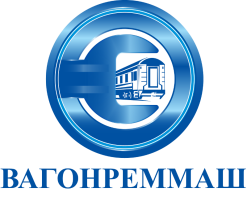 АКЦИОНЕРНОЕ ОБЩЕСТВО «ВАГОНРЕММАШ»ФилиалВоронежский вагоноремонтный завод394010, г. Воронеж, пер. Богдана Хмельницкого, д.1тел. (4732) 27-76-09, 5-79-01, факс (4732) 79-55-90, e-mail vvrz@vwrz.ru         Председатель           конкурсной комиссии          Воронежского ВРЗ АО «ВРМ»          _______________ Г.В. Ижокин         «___»_____________ 2022 г.№ п/пНаименование работ и затрат (или эквивалент)Единица измеренияКоличество12341Проведение геодезической съемки подъездных и внутризаводских  железнодорожных путей необщего пользования. км21,5742Составление технической документации:пояснительная записка, продольные профили путей в масштабе 1:100,план (масштабная схема) в масштабе 1:2000.усл. един.11. Полное наименование участника:2. Сведения о регистрации юридического лица: регистрационный номер, дата регистрации, ИНН, КПП и др.Орган, зарегистрировавший юридическое лицо(если контрагент физическое лицо – паспортные данные физического лица)Место нахождения, почтовый адрес:Телефон, факс3. Акционеры (участники), владеющие более 20% голосующих акций (долей, паев) юридического лица4. Ф.И.О. Членов Совета директоров/Наблюдательного совета (если имеется):5. Ф.И.О. Генерального директора (президента, директора, управляющего, наименование управляющей организации):6. Ф.И.О. Членов Правления/иного коллегиального исполнительного органа (если имеется):7. Балансовая стоимость активов (всего) в соответствии с последним утверждённым балансом:8. Балансовая стоимость основных производственных средств и нематериальных активов в соответствии с последним утверждённым балансом:Подпись Уполномоченного лица№п/пНаименование Ед. изм.Кол-воСтоимость, руб.(без НДС)НДС, руб.Стоимость, руб. (с учетом НДС)1Проведение геодезической съемки подъездных и внутризаводских  железнодорожных путей необщего пользования с составлением продольного профиля, плана пути (инв.№2078/2, инв.№4764/1, инв.№3206, инв.№3320, инв.№3984, инв.№3986, инв.№4620, инв.№4763, инв.№4766, инв.№ 4767, инв.№4768, инв.№5167, инв.№6572, инв.№2248, инв.№2301, инв.№2305, инв.№2308, инв.№2312, инв.№2315, инв.№2319, инв.№2323, инв.№2326, инв.№2329, инв.№2354, инв.№2357, инв.№2360, инв.№2388, инв.№2065, инв.№2066, инв.№2070, инв.№2074, инв.№2082, инв.№2086, инв.№2089, инв.№2093, инв.№2097, инв.№2117, инв.№2142, инв.№2143, инв.№2147, инв.№2155, инв.№2169, инв.№2184, инв.№2185, инв.№2190, инв.№5201, инв.№5250, инв.№3887), находящихся на балансовом учете Воронежского ВРЗ АО «ВРМ», расположенного по адресу: г. Воронеж, пер. Богдана Хмельницкого, д.1, в 2022 году.                                                                год2021Реквизиты ДоговораКонтрагент(с указанием филиала, представительства, подразделения)Срок действия Договора (момент вступления в силу, срок действия, дата окончательного исполнения)Сумма Договора (в руб. без НДС, с указанием стоимости в год либо иной отчетный период)Предмет Договора (указываются только договоры по предмету, аналогичному предмету открытого конкурса)Наличие жалоб, претензий, исковых заявлений со стороны контрагента в связи с ненадлежащим исполнением участником обязательств по договоруСведения об обоснованности и удовлетворении участником требований контрагента по итогам рассмотрения жалоб, претензий, исковых заявленийПредставитель, имеющий полномочия действовать от имени участника__________________________________________________(полное наименование участника)                                  (печать)___________________________________________      	 (должность, подпись, ФИО)Представитель, имеющий полномочия действовать от имени участника__________________________________________________(полное наименование участника)                                  (печать)___________________________________________      	 (должность, подпись, ФИО)Представитель, имеющий полномочия действовать от имени участника__________________________________________________(полное наименование участника)                                  (печать)___________________________________________      	 (должность, подпись, ФИО)Представитель, имеющий полномочия действовать от имени участника__________________________________________________(полное наименование участника)                                  (печать)___________________________________________      	 (должность, подпись, ФИО)Представитель, имеющий полномочия действовать от имени участника__________________________________________________(полное наименование участника)                                  (печать)___________________________________________      	 (должность, подпись, ФИО)Представитель, имеющий полномочия действовать от имени участника__________________________________________________(полное наименование участника)                                  (печать)___________________________________________      	 (должность, подпись, ФИО)Представитель, имеющий полномочия действовать от имени участника__________________________________________________(полное наименование участника)                                  (печать)___________________________________________      	 (должность, подпись, ФИО)Представитель, имеющий полномочия действовать от имени участника__________________________________________________(полное наименование участника)                                  (печать)___________________________________________      	 (должность, подпись, ФИО)№Специалисты по требуемой специальностиИз нихИз нихДокумент, подтверждающий квалификацию№Специалисты по требуемой специальностисостоят в штатеработают по временному трудовому договоруДокумент, подтверждающий квалификацию1234Приложение № 1к Договору №______от «___» _____________2022г.1. Основание для выполнения УслугПравила технической эксплуатации железных дорог РФ № ЦРБ-756 (ПТЭ), п.3.7.2. Цель УслугПроверка плана и профиля железнодорожных путей Воронежского ВРЗ ОАО «ВРМ» для устранения несоответствий, выявленных при проверке соблюдения требований НД и ТД при ремонте пассажирских вагонов, обеспечения безопасности движения, промышленной безопасности и безопасности движения при эксплуатации железнодорожного подвижного состава. 3. Требования к УслугамВ соответствии с правилами технической эксплуатации железных дорог РФ № ЦРБ-756 (ПТЭ), п.3.7.4. Содержание УслугПроведение геодезической съемки подъездных и внутризаводских  железнодорожных путей необщего пользования. Составление:пояснительной записки, продольного профиля путей в масштабе 1:100,плана (масштабной схемы) в масштабе 1:2000.5. Форма представления результатов УслугАкта сдачи-приёмки оказанных услуг, счёт – фактура.от Заказчика от ИсполнителяДиректор Воронежского ВРЗ АО «ВРМ»____________________ Г.В. Ижокин(подпись)м.п.                                                  _______________________(подпись)м.п.от Заказчика от ИсполнителяДиректор Воронежского ВРЗ АО «ВРМ»____________________ Г.В. Ижокин(подпись)м.п.                                                  _______________________(подпись)м.п.